Me llamo ______________________________________  Español 2 Mini-Unit  ¡El Subjuntivo! Guión/Table of contents:Pg. 1: in contextPg. 2: English vs. SpanishPg. 3-6 explanationPg. 7-10 conjugationsPg. 11-12 = practicePg. 13: KEYS + NON-KEYSRead the following email, paying close attention to the bolded word forms and the underlined/italicized phrases.Querid@ amig@,1.Estoy feliz de  que tú vayas a México para estudiar. ¡Quiero que tú tomes muchas fotos! 2.También, es importante que tú y tus amigos viajen mucho y que conozcan muchas ciudades nuevas y a personas interesantes. 3.Espero que tu familia nueva sea muy simpática y que tú y tus amigos participen en todas sus actividades. ¡Necesito que me traigas muchos regalos! Recomiendo que pruebes toda la comida, porque 4. es bueno explorar las comidas nuevas cuando viajas.  5.Deseo que tú regreses con una habilidad de hablar muy bien el español. 6.Mientras que estés allí, es necesario que estudies un poco también. 7.¡Mis amigos y yo te recomendamos que busques un novio o novia hispanohablante porque es más fácil aprender el español así! Bueno, me tengo que ir. ¡Mi madre insiste en que mi hermano y yo durmamos ahora!B. Con un(a) amig@: discuss the following questions. Write down your predictions.1. What do you notice about the form of the bolded words? ________________________________________________________________________________________________________2. Did you notice any trends or outliers? If so, which?________________________________________________________________________________________________________3. What is the function of the underlined/italicized phrases? ________________________________________________________________________________________________________In Spanish, the subjunctive mood allows us to express our wants and desires for the people and world around us. It also gives us an opportunity to express our doubts and emotions about the world and people around us.In English, there is no difference between the way we conjugate a verb to show that something does happen versus that we want it to happen. Look:versusHowever, Spanish speakers will conjugate the verb differently when something happens versus it being a want or desire. (This makes the Spanish teachers wonder about what this says about Spanish speakers’ view of their own influence on the world vs. English speakers’ view of their influence.)  Look:	versus		Go back to the letter on the first page of this packet. Can you create a recipe for the type of sentence you see in the shaded box above?__________________________________________________________________________________________________________________________A shared learning goal from now til the end of the school year to for you to be able to express your wants, desires, and emotions for,  your doubts about, and generalized comments about the other people and the world around you. To accomplish this, pick a theme of importance in your life. Here are some themes you may like: relationships (parents, friends, significant others, etc.), the environment, school, sports, jobs, college.My theme is: ______________________________________________________________________________Make a list of Spanish words you already know that relate to that theme:________________________________________________________________________________________________________________________________________________________________________________________________________________________________________________________________________Now think about how what we’ve practiced in class with subjunctive keys/triggers might help you to talk about that theme. What subjunctive KEYS would you like to use to express your thoughts about that theme? List some here. __________________________________________________________________________________________________________________________________________________________________________________________________________________________________________________Can you express your wants and desires for, or doubts and emotions about that theme?_____________________________________________________________________________________________________________________________________________________________________________________________________________________________________________________________________________________________________________________________________________________________________________________________________________________________________________________________________________________________________________________________________More about the subjunctive structure…..In English and Spanish, you will often see 2 parts of a sentence, and these two parts will form two separate clauses. You are going to have the main clause with subject #1  (which we will call the “key/llave” or “trigger” for the subjunctive) and the subordinate/dependent clause with subject # 2 (different!) (which depends on the main clause). Here are some examples of the subjunctive being used in English. In English, we don’t usually use the subjunctive for situations like this. Instead, we add “for” and an infinitive, like this:It’s good for you guys to spend time together.He wants them to study more.It’s possible for my mom to be home by 5. I doubt that you go to Hawaii every 6 months.In Spanish, all of these sentences would have to be reworded with a “that” (que) and then a new subject and the verb in the subjunctive.Re-write those sentences with a “that” in English: It’s good for you guys to spend time together. _____________________________________________________He wants them to study more. _____________________________________________________It’s possible for my mom to be home by 5. _____________________________________________________For the below sentences, if there are 2 subjects, circle both. Then underline the “key” if there is one.It’s important to study.    It’s important for the students to understand.  I need him to take a train.We need to take a bus.   It’s uncertain that they will arrive early.  Recipe/ la receta: When there is a KEY, and a QUE, and a NEW subject, use the subjunctive!So now, on to USING the subjunctive with impersonal expressions:Impersonal expression (this is the “key/trigger”) +que + new subject + present subjunctive of the verbIt’s important to study= One subject = it.Es importante estudiar (one subject? Just use the infinitive – to study = estudiar.It’s important that you study. (2 subjects. Also, are you definitely studying? No. This person speaking feels that it’s important, but you can’t say “estudias” because that means you definitely study. The subjunctive is going to open up the idea that there is no guarantee here). In Spanish: Es importante que tú estudies.  (2 subjects)It’s important that you study (for you to study)Sometimes in English we don’t say things exactly grammatically correct, so sometimes instead of “that” we use “for (subject) to.” It’s necessary for you guys to get good grades on this quiz = what you are really saying is… “it is necessary that you guys get good grades on this quiz.”Es necesario que ustedes saquen buenas notas en esta prueba.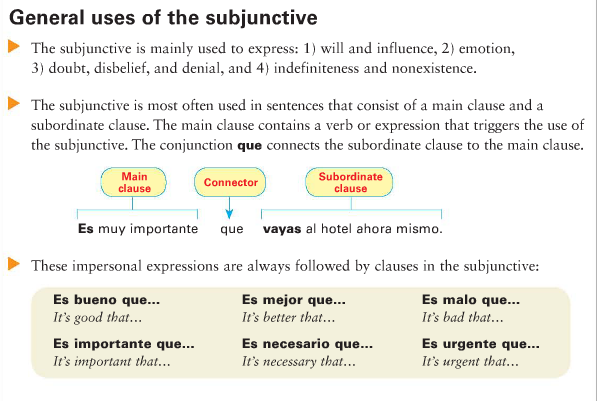 You need the subjunctive with impersonal expressions when you have two different subjects:It’s = one subject. Then you have the expression like “important” or “interesting” and then you have QUE, then a new subject like a different person or thing, then the subjunctive form of the new verb:Subject /expression + QUE + new subject  + subjunctiveIt’s bad that that Jacinta is not in school today =Es malo QUE Jacinta no esté en la escuela hoy.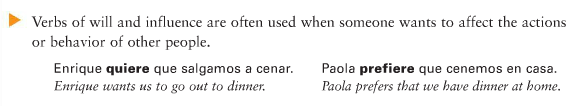 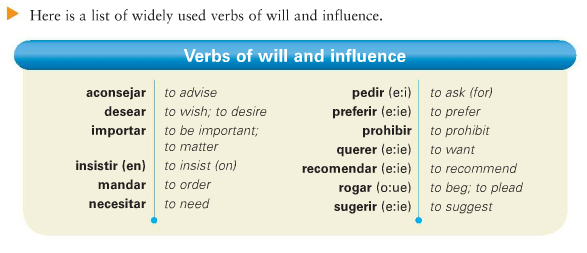 When the main clause contains an expression of will or influence (trying to get someone to do something/expressing that you want something to happen) then as long as you have 2 different subjects, the subjunctive is required. 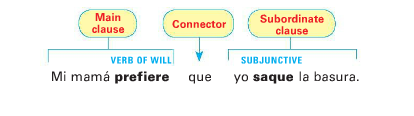 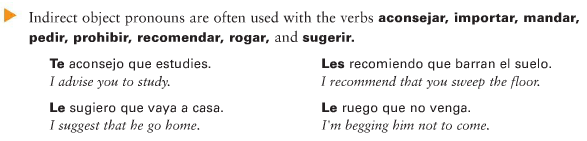 How many subjects do you see in the above examples?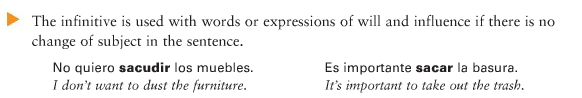 How many subjects do you see in the above examples?Doubt, denial, desire, demands, impersonal expressions  = all subjunctive!Truth and certainty= not subjunctive!Decide whether the following phrase is a key the subjunctive or the indicative.~~~~~~~~~~~~~Constructions with the  present subjunctive~~~~~~~~~~~~~~~~The construction of the present tense subjunctive sentence with impersonal expressions will look like:Impersonal expression (this is the “KEY”) +que + new subject + present subjunctive of the verb(it’s interesting, it’s good, it’s bad)ORVerb of influence (this is the “KEY”) +que + new subject + present subjunctive of the verb(He wants, they need, we demand, etc)To use subjunctive with impersonal expressions or verbs of influence, you need to have a different subject than what you started with!~~~~~~~~~~~~~~~~~How to form the present subjunctive~~~~~~~~~~~~~The present subjunctive:Take present yo, drop o, add opposite ending! Sound familiar? Regular verbs:Viajar						Venir				    Correr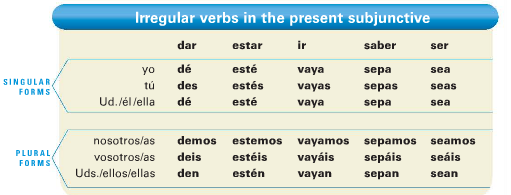 Irregular verbs in the present subjunctive:D I S H E S !DAR   = _____________________________ IR   _____________________________SER  _____________________________ HABER  _____________________________ESTAR   _____________________________SABER _____________________________To Recap:Stem-changing:Stem change like normal for yo, tú, él, and ellos:What about nosotros?Therefore, what is my rule for stem-changing in nosotros for the subjunctive?_______________________________________________________________________________________________________In the present subjunctive, stem-changing verbs that end with -AR or -ER will stem change in every form but nosotros (and vosotros)Jugar = Juegue, jueguen, juguemos   Entender = Entienda, entendamosEmpezar = __________________________________Contar =__________________________________Mostrar__________________________________Perder=__________________________________-IR verbs stem change in every form of the subjunctive. The nosotros form gets one vowel change (I or U)Pedir = Pida, pidamos.  Servir =Sirva, nosotros? __________________________  Dormir = Duerma,  nosotros? __________________________Recipe:TRIGGER/KEYA Recap of the FORMATION: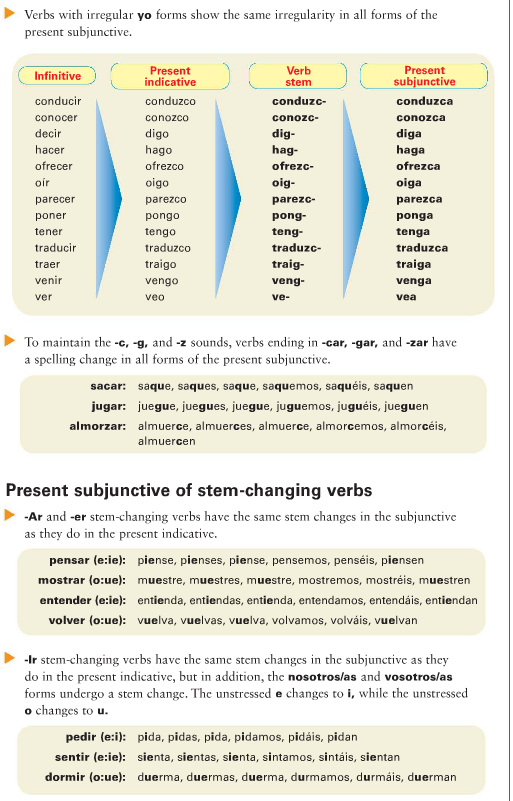 Escribe las formas correctas del subjuntivo de los verbos indicados.Alquilar, beber, vivir.  Que yo alquile, beba, viva. Estudiar, aprender, asistir.  que tú ________________________________________________Encontrar, poder, dormir. que ellos________________________________________________Hacer, tener, venir.  que nosotros________________________________________________Dar, hablar, escribir. Que nosotros ________________________________________________Pagar, empezar, buscar.  que nosotros________________________________________________Entender, dormir, saber. que ustedes________________________________________________Ser, ir, saber. que tú________________________________________________Estar, dar, oír.  que yo ________________________________________________Escribe la forma correcta del verbo.Es interesante que ustedes ____________(ir) a España.Necesito que ustedes ______________(poner) la mesa.Las chicas quieren que yo no les __________________(dar) tarea.Mi familia quiere que nosotros les _________________(visitar).El maestro te pide que le ________________(ayudar) tú con el proyecto.Mis padres desean que yo les ______________ (decir) la verdad.Tus amigos recomiendan que tú _____________(sacar) la basura.Es importante que los estudiantes _______________(entender) la información.Yo prefiero que __________________(empezar)  la fiesta más tarde.Escoge el verbo correcto y escríbelo en el espacio.Yo sugiero que ustedes __________ la tarea.Recomendamos que tú ___________ en la cafetería.Es bueno que _____________ las niñas muchas lenguas extranjeras. El doctor prefiere que yo ______________ temprano a la cita.La enfermera recomienda que nosotros ______________ la medicina.Ella insiste en que nosotros  __________________ la puerta.Crea oraciones nuevas con el subjuntivo. Remember, you will need 2 different subjects for each.Recomendar  / terminar =  Ustedes recomiendan que nosotros terminemos el proyecto.Necesitar / lavar _____________________________________________________Pedir / limpiar_____________________________________________________Es malo / planchar _____________________________________________________Es urgente / arreglar _____________________________________________________Querer / jugar_____________________________________________________Crea DOS oraciones: A = NO subjuntivo,  B = subjuntivo. Use a KEY for each.It’s rare…strange  / comer A. ____Es extraño comer las papas en un sándwich.B.  ___Es extraño que las chicas coman las papas todos los días._______________It’s necessary / dormir  A. _____________________________________________________________________________________________B.  _____________________________________________________________________________________________It’s a shame(a pity)    / perder A. _____________________________________________________________________________________________B.  _____________________________________________________________________________________________It’s possible / bailarA. _____________________________________________________________________________________________B.  _____________________________________________________________________________________________querer    /  oírA. _____________________________________________________________________________________________B.  _____________________________________________________________________________________________Recomendar / estar A. _____________________________________________________________________________________________B.  _____________________________________________________________________________________________Sugerir  / llegarA. _____________________________________________________________________________________________B.  _____________________________________________________________________________________________Dudar  /jugar A. _____________________________________________________________________________________________B.  _____________________________________________________________________________________________Alegrarse de  / ver A. _____________________________________________________________________________________________B.  _____________________________________________________________________________________________no pensar / empezarA. _____________________________________________________________________________________________B.  _____________________________________________________________________________________________Be careful here! What will happen for line B?   pensar / tenerA. _____________________________________________________________________________________________B.  _____________________________________________________________________________________________The subjunctive is formed using this sentence structure:KEY /TRIGGER VERB +       		QUE  +     		VERB IN THE SUBJUNCTIVE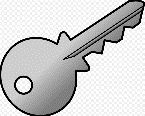  (CONJUGATED FOR SUBJECT A)                       			 (CONJUGATED FOR SUBJECT B)KEYS:WILL AND INFLUENCEaconsejar que: to advise thatdesear que: to desire/wish thatexigir que(exijo): to demand thatinsistir en que: to insist thatmandar que: to order thatnecesitar que: to need thatpedir (e:i) que: to request (ask) thatpreferir (e:ie) que: to prefer thatprohibir que: to prohibit thatquerer (e:ie) que: to want thatrecomendar (e:ie) que: to recommend thatrogar (o:ue) que: to beg/plead thatsugerir (e:ie) que: to suggest that(me, te, le etc) importa que: to matter (to someone) thatDOUBT AND DENIALdudar que: to doubt thathay duda que: there is doubt thatnegar (e:ie)que: to deny thatno creer que: to not believe thatno estar seguro/a de que: to not be sure thatEs dudoso que: it’s doubtful thatNo pensar (e-ie) que: to not think that IMPERSONAL EXPRESSIONS:es importante que: it is important thates necesario que: it is necessary thates urgente que: it is urgent thates bueno que: it is good thates extraño que: it is strange thates malo que: it is bad thates mejor que: it is better thates ridículo que: it is ridiculous thates terrible que: it is terrible thates una lástima que: it is a shame thates una pena que: it is a pity thates imposible que: it is impossible thates improbable que: it is improbable thates posible que: it is possible thatEMOTIONSalegrarse de que: to be happy thatesperar que: to hope/wish/ expect that(me, te, le etc) gusta que: it pleases someone that(me, te, le etc) molesta que: it bothers someone that sentir (e:ie) que: to be sorry (regret) that(me, te, le etc) sorprende que: it surprises someone thattemer que: to fear thattener miedo de que: to be afraid thatOjalá  (que) : Hopefully/God-willing NON-KEYS:NO QUE DUE TO LACK OF 2ND SUBJECT  Use the infinitive (not conjugated form).VERBS AND EXPRESSIONS OF CERTAINTY  Use the indicative (not subjunctive).no dudar que: to not doubt thatno negar (e:ie)que: to not deny thatcreer que: to believe thatestar seguro/a de que: to be sure thates cierto que: it is true/certain thates obvio que: it is obvious thatseguro que: it is sure thates verdad que: it is true thatpensar que: to think thatno hay duda que: there is no doubt thatNo cabe duda que: there’s no room for doubt thatPensar que : to think that FormType of verbStem-changed?….que empecemos la prueba……que  sirvamos la pizza.……que  Juguemos con los niños.……que  durmamos ahora.……que no perdamos el partido!